Coupe-feu de plafond TS 18 DN 180Unité de conditionnement : 1 pièceGamme: B
Numéro de référence : 0151.0324Fabricant : MAICO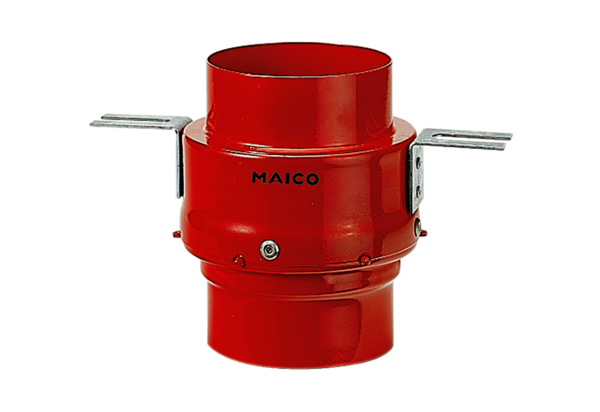 